                                             June 19, 2022                                 Sunday Worship  Message Encanto – No Pressure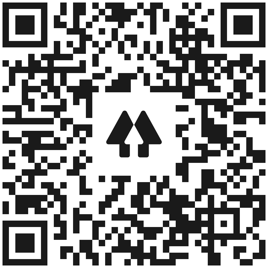                                                    Church Links                Website, sermon notes, music, giving, calendar   New World this week:        Mon. – June 20– 9:00a.m (zoom)– Mon. Morning Men 	        Mon. – June 20 – 9:30a.m. – Sit n Sew        Tues. – June 21– 9:30a.m. – Bible Babes        Tues. & Thurs – June 21 & 23– 7:00p.m. – Yoga         Thurs – June 23 – (9:30am Zoom) - Pastor’s Bible Study         Thur. – June 23– 6:30p.m. – Worship Rehearsal     Thur. – June 23 - 6:30p.m. – Men’s Bible StudyComing Events:June 19 –12:00   Spanish Sunday School                      Contact: Pastor Erendira June 20-24 – Day School CampJune 20-23 – 9:00am – Project Transformation June 27 – 6pm-8m – VBS- see Mary Kathryn to volunteerFlowers are placed by: Sondra Townsend in memory of Tom. “We would have been married 51 years. Love Forever.”Current Prayer Requests:Ruben Figueroa, Andrea Cavazos’ dad, Keith Scally’s mom, Zach Batiste, Scott Robertson, Mike Schmittinger, Betty Kollman, Denise Hickmans’s friend-Lindy, Rick & Pam Arthur,  Rick Arthur sisters, Lyla Kehr, Nathan Simerly, Donna Cherry’s BIL Gary, Travis Horne, Becky Hays, Mary Rhodes’ sister Judy, Mary Murray, Lauren, Ella, Garret